Workforce Action Plan TemplatePlan Type: (Insert What Plan Is for Here)Current:  (Insert Month & Year Here)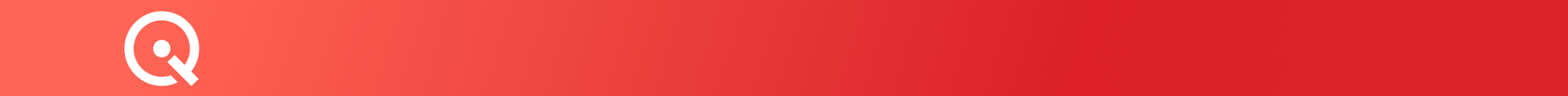 Plan Type: (Insert What Plan Is for Here)Future: (Insert Dates for Planned Objectives to be Completed)Strategy for Achieving Objectives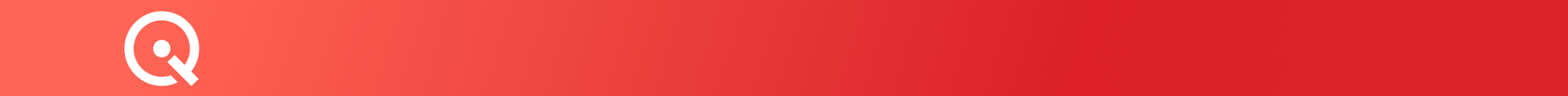 ISSUESCOMMENTS1Insert the current situation and issues which you would like to resolve 2(e.g. The business has relocated, is well resourced but at an awkward phase in its development – risks need to be taken for growth to be achieved – need additional staff to grow the business further)3456N0.OBJECTIVESMEASURES OF PERFORMANCE1Insert the objectives which you would like to achieve based on the issues listed above Insert the measurements which will be used to assess whether the objectives have been successfully achieved 2(e.g. need another admin support person and a full-time sales resource)(e.g. Ratios of labor costs to sales around 22%)3STRATEGIESSTEP BY STEP PLANDUE DATENAMEInsert Each of the Objectives Which You Listed AboveBreak down each objective into clear and ordered steps that need to be taken to achieve the objective that you have set. Insert the date by which each step should be completedInsert the person(s) responsible for completing each stepE.G. Release Managing Director from Admin WorkComplete a plan to identify what tasks could be completed by an additional administration support person – document theseBuild a consistent level of work every month to cover all constant overheads then accelerate growth with additional growth in staffProduce Job Description and Person Description for new employeesBegin recruitment process(e.g. Ratios of labor costs to sales around 22%)